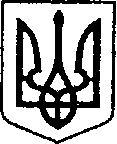 УКРАЇНАЧЕРНІГІВСЬКА ОБЛАСТЬН І Ж И Н С Ь К А М І С Ь К А Р А Д А                В И К О Н А В Ч И Й К О М І Т Е ТР І Ш Е Н Н Явід  07 лютого 2024 р.                   м. Ніжин	                                 № 70Про утворення Координаційної ради з питань утвердження української національної тагромадянської ідентичностіВідповідно до статей 32, 42, 51, 52, 53, 59, 73 Закону України «Про місцеве самоврядування в Україні»,  постанови Кабінету Міністрів України від 18 квітня 2023 року № 364 «Про затвердження Типового положення про координаційну раду з питань утвердження української національної та громадянської ідентичності при Раді міністрів Автономної Республіки Крим, місцевому органі виконавчої влади, органі місцевого самоврядування», розпорядження Чернігівської обласної військової адміністрації від 13 листопада 2023 року №743 «Про утворення Координаційної ради з питань утвердження української національної та громадянської ідентичності» з метою участі в оцінюванні ефективності державної політики у сфері утвердження української національної та громадянської ідентичності та сприяння координації діяльності суб’єктів відносин у зазначеній сфері в Ніжинській міській територіальній громаді виконавчий комітет Ніжинської міської ради вирішив:1.  Утворити Координаційну раду з питань утвердження української національної та громадянської ідентичності при виконавчому комітеті Ніжинської міської ради Чернігівської області (далі – Координаційна рада). 2. Затвердити положення про Координаційну раду (додається). 3. Затвердити склад Координаційної ради згідно з додатком.4. Відділу інформаційно-аналітичної роботи та комунікацій з громадськістю (начальник відділу Пустовіт С. М.) здійснювати організаційне, інформаційне й матеріально-технічне забезпечення діяльності Координаційної ради та оприлюднити дане рішення на офіційному сайті Ніжинської міської ради протягом п’яти робочих днів після його прийняття.5. Контроль за виконанням даного рішення покласти на заступника міського голови з питань діяльності виконавчих органів ради Смагу С. С.Міський голова                                                                          Олександр КОДОЛАЗатвердженорішення виконавчого комітетуНіжинської міської радивід 07.02.2024 р.   № 70СКЛАДКоординаційної ради з питань утвердження української національної та громадянської ідентичності при виконавчому комітеті Ніжинської міської ради Чернігівської області           Смага                                   заступник міського голови з питань діяльності Сергій Степанович                        виконавчих органів ради,                                         голова Координаційної ради           Дорохін                                голова громадської ради при виконавчомуВолодимир Гранлісович                комітеті Ніжинської міської ради,                                                         заступник голови Координаційної ради                                                          (за згодою)           Пустовіт                               начальник відділу інформаційно-аналітичної Семен Михайлович                        роботи та комунікацій з громадськістю,                                                         секретар Координаційної ради           Баргамін                               заступник начальника Ніжинського районногоМикола Миколайович                   територіального центру комплектування та                                                           соціальної підтримки Чернігівської області                                                          (за згодою)           Білан                                     т.в.о. начальника відділу у справах сім’ї та Наталія Миколаївна                       молоді виконавчого комітету Ніжинської                                                          міської ради          Брязкало                                т.в.о. директора Ніжинського краєзнавчогоТетяна Вікторівна                           музею імені І. Спаського          Бувайлик                               заступник начальника 16 ДПРЧ (м. Ніжин)Артем Олександрович                   ЧДПРЗ ГУ ДСНС України в Чернігівській                                                           області (за згодою)          Глушко                                   начальник відділу з питань фізичної культуриПавло Володимирович                   та спорту           Дерека                                    голова Молодіжної ради при НіжинськійНазар Андрійович                            міській раді (за згодою)            Кичко                                    директор ТОВ «МЕДІА-ЦЕНТР „ВІСТІ“»Валерій Миколайович                     (за згодою)           Кірсанова                               голова постійної комісії Ніжинської міськоїСвітлана   Євгеніївна                       ради з питань освіти, охорони здоров’я,                                                            соціального захисту, культури, туризму,                                                           молодіжної політики та спорту (за згодою)           Коломієць                             старший інспектор з комунікації НіжинськогоСофія       Олексіївна                       районного управління поліції Головного                                                           управління Національної поліції в                                                                           Чернігівській області (за згодою)           Куськал                                  голова комісії з освіти та науки Громадської Тамара      Іванівна                          ради при виконавчому комітеті Ніжинської                                                           міської ради (за згодою)           Куц                                          т.в.о. директора Ніжинського міського Людмила Олександрівна                 центру соціальних служб для сім’ї, дітей                                                            та молоді           Лупікс                                      голова Ніжинського відокремленогоВікторія     Вікторівна                       підрозділу громадської організації                                                             «Єдина родина Чернігівщини» (за згодою)           Нестеренко                              заступник командира в/ч А 3160 з морально-  Юлія            Валеріївна                    психологічного забезпечення (за згодою)           Овчаренко                                начальник відділу з питань надзвичайних   Ігор          Юрійович                         ситуацій, цивільного захисту населення,                                                              оборонної та мобілізаційної роботи           Пономаренко                            заступник начальника управління освіти Надія           Олексіївна                        Ніжинської міської ради            Пузиренко                                співробітник Ніжинського МРВ УСБУ в Андрій            Олегович                     Чернігівській області (за згодою)           Самойленко                               ректор Ніжинського державного Олександр Григорович                        університету імені Миколи Гоголя                                                                (за згодою)           Сімкіна                                      головний спеціаліст управління культуриОлександра Вікторівна                       і туризму Ніжинської міської ради  Смага                                          начальник управління соціального захистуОксана     Павлівна                              населення Ніжинської міської ради          Ступак                                        голова ГО «Ніжинська міськрайонна Сергій Михайлович                            організація ветеранів Афганістану»                                                              (за згодою)          Тимченко                                    директор КЗ Ніжинський міський Анжела Володимирівна                      молодіжний центр Ніжинської                                                               міської ради          Філоненко                                   депутат Ніжинської міської ради Юрій Миколайович                             (за згодою)         Шкурко                                       директор БО «Благодійний фонд «Ніжен»Микола Пантелійович                        (за згодою)Керуючий справами виконавчого комітету                           Валерій САЛОГУБ Затвердженорішення виконавчого комітетуНіжинської міської радивід 07.02.2024 р.   № 70ПОЛОЖЕННЯпро Координаційну раду з питань утвердженняукраїнської національної та громадянської ідентичностіпри виконавчому комітеті Ніжинської міської ради1. Координаційна рада з питань утвердження української національної та громадянської ідентичності при виконавчому комітеті Ніжинської міської ради (далі – Координаційна рада) є постійно діючим консультативно-дорадчим органом, утвореним з метою участі в оцінюванні ефективності державної політики у сфері утвердження української національної та громадянської ідентичності та сприяння координації діяльності суб’єктів відносин у зазначеній сфері в Ніжинській міській територіальній громаді. 2. Координаційна рада у своїй діяльності керується Конституцією і законами України, указами Президента України, постановами Верховної Ради України, прийнятими відповідно до Конституції та законів України, нормативно-правовими актами Кабінету Міністрів України, наказами, розпорядженнями міністерств, розпорядженнями голови обласної державної адміністрації, рішеннями Ніжинської міської ради, її виконавчого комітету та цим Положенням. 3. Основними завданнями Координаційної ради є: 1) сприяння: здійсненню повноважень Ніжинської міської ради, її виконавчого комітету у сфері утвердження української національної та громадянської ідентичності, створенню умов для національно-патріотичного, військово-патріотичного виховання та громадянської освіти в Ніжинській міській територіальній громаді; співпраці Ніжинської міської ради, її виконавчого комітету з інститутами громадянського суспільства у сфері утвердження української національної та громадянської ідентичності; провадженню інформаційно-просвітницької діяльності у сфері утвердження української національної та громадянської ідентичності; висвітленню діяльності інститутів громадянського суспільства у сфері утвердження української національної та громадянської ідентичності, закладів сфери утвердження української національної та громадянської ідентичності; визначення шляхів та способів вирішення питань, що виникають під час реалізації державної політики у сфері утвердження української національної та громадянської ідентичності, підвищення ефективності діяльності Ніжинської міської ради, її виконавчого комітету у зазначеній сфері; 3) удосконалення актів Ніжинської міської ради, її виконавчого комітету у сфері утвердження української національної та громадянської ідентичності. 4. Координаційна рада згідно з покладеними на неї завданнями в Ніжинській міській територіальній громаді: 1) бере участь в оцінюванні ефективності державної політики у сфері утвердження української національної та громадянської ідентичності; 2) бере участь у підготовці, розгляді та внесенні пропозицій, висновків, рекомендацій до обласних програм з утвердження української національної та громадянської ідентичності, інших актів Ніжинської міської ради, її виконавчого комітету; 3) подає до Ніжинської міської ради, її виконавчого комітету пропозиції щодо вдосконалення реалізації державної політики у сфері утвердження української національної та громадянської ідентичності; 4) здійснює взаємодію та обмін досвідом роботи з іншими координаційними радами; 5) проводить аналіз стану справ та причин виникнення проблем у сфері утвердження української національної та громадянської ідентичності; 6) вивчає результати діяльності Ніжинської міської ради, її виконавчого комітету у сфері утвердження української національної та громадянської ідентичності, закладів сфери утвердження української національної та громадянської ідентичності. 5. Координаційна рада має право: 1) отримувати в установленому порядку від центральних та місцевих органів виконавчої влади, органів місцевого самоврядування, підприємств, установ та організацій інформацію, необхідну для виконання покладених на неї завдань; 2) залучати до участі у своїй роботі представників місцевих органів виконавчої влади, органів місцевого самоврядування, підприємств, установ, організацій, а також громадських об’єднань (за погодженням з їх керівниками) і незалежних експертів (за згодою); 3) розглядати пропозиції інститутів громадянського суспільства з питань, що належать до компетенції координаційної ради; 4) для оперативного вирішення актуальних питань, що належать до компетенції координаційної ради, та для виконання покладених на неї завдань утворювати постійні або тимчасові робочі групи, що діють у період між її засіданнями; 5) організовувати проведення конференцій, семінарів, нарад та інших заходів; 6) вносити пропозиції щодо заохочення в установленому порядку представників інститутів громадянського суспільства та окремих громадян за їх внесок у забезпечення розвитку сфери утвердження української національної та громадянської ідентичності. 6. Координаційна рада під час виконання покладених на неї завдань взаємодіє з державними органами, підприємствами, установами, організаціями. 7. До складу Координаційної ради входять голова, заступник голови, секретар та члени Координаційної ради. 8. До складу Координаційної ради входять: голова Координаційної ради – заступник міського голови, відповідальний за реалізацію державної політики у сфері утвердження української національної та громадянської ідентичності відповідно; заступник голови Координаційної ради – представник інститутів громадянського суспільства, що беруть участь у формуванні та реалізації державної політики у сфері утвердження української національної та громадянської ідентичності відповідно до законодавства (за згодою); секретар Координаційної ради – посадова особа виконавчого комітету Ніжинської міської ради, до функціональних обов’язків якої належить реалізація державної політики у сфері утвердження української національної та громадянської ідентичності; представники територіальних органів Національної поліції, Адміністрації Держприкордонслужби, ДСНС, Держлісагентства, інших центральних органів виконавчої влади, а також регіонального органу СБУ (за згодою); представники військових частин Збройних Сил, розташованих на території Ніжинської міської територіальної громади, підприємств оборонної галузі, територіального центру комплектування та соціальної підтримки (за згодою); керівники,, заступники керівників, посадові особи виконавчих органів Ніжинської міської ради, структурних підрозділів її виконавчого комітету; посадова особа виконавчого комітету Ніжинської міської ради, що відповідає за мобілізаційну роботу; депутати Ніжинської міської ради (за згодою)представники громадських об’єднань ветеранів – учасників бойових дій, військово-патріотичних і військово-спортивних клубів та організацій, (за згодою); представники інститутів громадянського суспільства, що провадять діяльність у сфері утвердження української національної та громадянської ідентичності (за згодою); представники місцевих медіа (за згодою); представники закладів освіти, закладів сфери утвердження української національної та громадянської ідентичності, органів учнівського та студентського самоврядування, дитячих та молодіжних громадських об’єднань (за згодою); вчені, експерти, діячі освіти, науки, культури, мистецтва, спорту, представники підприємств, установ, організацій, діяльність яких спрямована на утвердження української національної та громадянської ідентичності (за згодою). До складу Координаційної ради може бути делеговано не більш як по одному представнику від кожного інституту громадянського суспільства, у тому числі громадського об’єднання ветеранів війни та місцевого медіа. Строк повноважень складу Координаційної ради становить два роки. Члени Координаційної ради беруть участь у її роботі на громадських засадах. 9. Персональний склад Координаційної ради формується за пропозиціями відповідних органів місцевого самоврядування, підприємств, установ, організацій, інститутів громадянського суспільства на підставі їх звернень. Для формування складу Координаційної ради виконавчий комітет Ніжинської міської ради оприлюднює на офіційному веб-сайті міської ради оголошення про формування складу Координаційної ради. Протягом чотирнадцяти календарних днів з дня оприлюднення оголошення про формування складу координаційної ради уповноважена посадова особа структурного підрозділу виконавчого комітету, до повноважень якого належить реалізація державної політики у сфері утвердження української національної та громадянської ідентичності, приймає та узагальнює надані пропозиції. Пропозиції щодо включення до складу Координаційної ради подаються  за адресою та у строк, визначені в оголошенні про формування складу Координаційної ради. Після завершення десяти календарних днів з урахуванням зауважень та пропозицій посадова особа структурного підрозділу виконавчого комітету Ніжинської міської ради, до повноважень якого належить реалізація державної політики у сфері утвердження української національної та громадянської ідентичності, протягом трьох календарних днів готує та подає на розгляд виконавчого коміту Ніжинської міської ради пропозиції щодо персонального складу Координаційної ради у вигляді поекту рішення. Персональний склад Координаційної ради вважається затвердженим після прийняття відповідного рішення на засіданні виконавчого комітету Ніжинської міської ради та його підписання міським головою.Членство в Координаційній раді припиняється в разі: - завершення строку повноважень члена Координаційної ради; - систематичної (більш як два рази підряд) відсутності члена Координаційної ради на її чергових засіданнях без поважних причин; - надходження повідомлення від інституту громадянського суспільства, підприємства, установи, організації за підписом керівника, якщо інше не передбачено його установчими документами, про відкликання свого представника та припинення його членства в Координаційній раді; - неможливості члена Координаційної ради брати участь в її роботі за станом здоров’я, визнання його в судовому порядку недієздатним або обмежено дієздатним; - подання членом Координаційної ради відповідної заяви; - набрання законної сили обвинувальним вироком суду щодо члена Координаційної ради; - смерті члена Координаційної ради. Рішення про припинення членства в Координаційній раді оформляється протоколом координаційної ради. 10. Організація діяльності Координаційної ради визначається Положенням про Координаційну раду, розробленим з урахуванням Типового положення, затвердженого постановою Кабінету Міністрів України від 18 квітня 2023 року № 364. 11. Основною організаційною формою роботи Координаційної ради є засідання, які проводяться за рішенням голови Координаційної ради в разі потреби, але не рідше одного разу на квартал. Позачергові засідання Координаційної ради можуть скликатися за ініціативою голови Координаційної ради або однієї третини від загального складу її членів. У разі відсутності голови Координаційної ради засідання Координаційної ради можуть проводитися за рішенням та ініціативою заступника голови Координаційної ради. Засідання Координаційної ради проводить голова Координаційної ради або за його відсутності заступник голови Координаційної ради, а у разі відсутності заступника голови Координаційної ради – член Координаційної ради, уповноважений зазначеною радою. 12. Засідання Координаційної ради проводяться відкрито. Засідання Координаційної ради ведуться державною мовою. Голова Координаційної ради може прийняти рішення про проведення засідання Координаційної ради у режимі реального часу (он-лайн) з використанням відповідних технічних засобів, зокрема через Інтернет, або про участь члена Координаційної ради в такому режимі у засіданні Координаційної ради. Рішення про засідання доводяться до відома членів Координаційної ради не пізніше ніж за 24 години до його початку із зазначенням порядку денного Координаційної ради. Засідання Координаційної ради є повноважним з моменту підтвердження ідентифікації всіх осіб-учасників, якщо в ньому бере участь більшість членів від загального складу Координаційної ради. Хід і результати засідання обов’язково фіксуються за допомогою технічних засобів аудіо- та/або відеозапису. Запис засідання та його носій є невід’ємною частиною протоколу засідання. Рішення Координаційної ради приймаються на її засіданні після обговорення більшістю членів від загального складу Координаційної ради поіменним голосуванням. Обговорення може здійснюватися в обмежених часових рамках, що встановлюється особою, головуючою під час засідання. Голосування на засіданні Координаційної ради здійснюється членами координаційної ради особисто після їх ідентифікації. 13. Засідання Координаційної ради вважається правоможним, якщо на ньому присутня більшість членів від загального складу ради. За запрошенням Координаційної ради в її засіданнях можуть брати участь представники центральних і місцевих органів виконавчої влади та органів місцевого самоврядування, інститутів громадянського суспільства. 14. Пропозиції щодо розгляду питань на засіданні Координаційної ради вносять голова Координаційної ради, його заступник та члени Координаційної ради. 15. Підготовку порядку денного засідання Координаційної ради з урахуванням пропозицій її членів та матеріалів для розгляду на засіданні забезпечує секретар Координаційної ради. 16. Рішення Координаційної ради ухвалюється відкритим голосуванням більшістю голосів членів від загального складу Координаційної ради. У разі рівного розподілу голосів вирішальним є голос головуючого на засіданні. 17. Пропозиції та рекомендації, схвалені Координаційною радою, оформляються протоколом, який підписуються головуючим на засіданні та секретарем Координаційної ради і надсилається членам Координаційної ради. Член Координаційної ради, який не підтримує рішення, може викласти в письмовій формі свою окрему думку, що додається до протоколу засідання. Протокол засідання Координаційної ради розміщується не пізніше ніж через сім календарних днів з дати проведення засідання на офіційному веб-сайті Ніжинської міської ради. Рішення Координаційної ради, ухвалені в межах її компетенції, є рекомендаційними для розгляду та врахування в роботі Ніжинської міської ради, її виконавчого комітету.Пропозиції та рекомендації Координаційної ради можуть бути реалізовані шляхом прийняття розпоряджень міського голови, рішень міської ради, її виконавчого комітету. 21. Відділ інформаційно-аналітичної роботи виконавчого комітету здійснює організаційно-методичне, інформаційно-аналітичне та матеріально-технічне забезпечення діяльності Координаційної ради, створює належні умови для її роботи. Керуючий справами виконавчого комітету                             Валерій САЛОГУБВІЗУЮТЬ:Керуючий справами виконавчого комітету                              Валерій  САЛОГУБЗаступник міського голови  з питаньдіяльності виконавчих органів ради                                             Сергій СМАГАНачальник відділу юридично-кадрового забезпечення                                                                                    В’ячеслав  ЛЕГА           Пояснювальна запискадо проекту рішення виконавчого комітету Ніжинської міської ради «Про утворення Координаційної ради з питань утвердження української національної та громадянської ідентичності»		Даний проект рішення відповідає вимогам статей 32, 42, 51, 52, 53, 59, 73 Закону України «Про місцеве самоврядування в Україні»,  постанові Кабінету Міністрів України від 18 квітня 2023 року № 364 «Про затвердження Типового положення про координаційну раду з питань утвердження української національної та громадянської ідентичності при Раді міністрів Автономної Республіки Крим, місцевому органі виконавчої влади, органі місцевого самоврядування», розпорядженню Чернігівської обласної військової адміністрації від 13 листопада 2023 року №743 «Про утворення Координаційної ради з питань утвердження української національної та громадянської ідентичності».	Проект підготовлено з метою участі в оцінюванні ефективності державної політики у сфері утвердження української національної та громадянської ідентичності та сприяння координації діяльності суб’єктів відносин у зазначеній сфері в Ніжинській міській територіальній громаді.	Відповідальний за підготовку проекту Валерій Салогуб, керуючий справами виконавчого комітету.   Керуючий справами                                                                  Валерій САЛОГУБ